Please specify the time period for which you are requesting the exception not to exceed one year (12 months).The undersigned, duly authorized to sign on behalf of the state entity named herein, for the purpose of requesting an exception to the above referenced procedures, does hereby affirm that the requested exception is necessary. Further, in the event this exception is approved, I understand it does not relieve said state entity of its legal responsibility to comply with all applicable laws and administrative rules.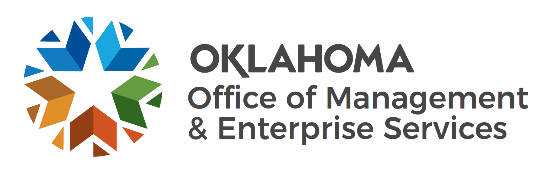  Request for Exception to         Purchase Card ProceduresAgency request for an exception to a specific procedure in the State of Oklahoma Policy and Procedures for Purchase Card issued by the Office of Management and Enterprise Services.                              Email completed form to:  pcard@omes.ok.govForms submitted with missing information will be returned to the agency P-card Administrator for correction.Agency request for an exception to a specific procedure in the State of Oklahoma Policy and Procedures for Purchase Card issued by the Office of Management and Enterprise Services.                              Email completed form to:  pcard@omes.ok.govForms submitted with missing information will be returned to the agency P-card Administrator for correction.Agency request for an exception to a specific procedure in the State of Oklahoma Policy and Procedures for Purchase Card issued by the Office of Management and Enterprise Services.                              Email completed form to:  pcard@omes.ok.govForms submitted with missing information will be returned to the agency P-card Administrator for correction.Agency request for an exception to a specific procedure in the State of Oklahoma Policy and Procedures for Purchase Card issued by the Office of Management and Enterprise Services.                              Email completed form to:  pcard@omes.ok.govForms submitted with missing information will be returned to the agency P-card Administrator for correction.Agency request for an exception to a specific procedure in the State of Oklahoma Policy and Procedures for Purchase Card issued by the Office of Management and Enterprise Services.                              Email completed form to:  pcard@omes.ok.govForms submitted with missing information will be returned to the agency P-card Administrator for correction.Agency request for an exception to a specific procedure in the State of Oklahoma Policy and Procedures for Purchase Card issued by the Office of Management and Enterprise Services.                              Email completed form to:  pcard@omes.ok.govForms submitted with missing information will be returned to the agency P-card Administrator for correction.Agency request for an exception to a specific procedure in the State of Oklahoma Policy and Procedures for Purchase Card issued by the Office of Management and Enterprise Services.                              Email completed form to:  pcard@omes.ok.govForms submitted with missing information will be returned to the agency P-card Administrator for correction.Agency request for an exception to a specific procedure in the State of Oklahoma Policy and Procedures for Purchase Card issued by the Office of Management and Enterprise Services.                              Email completed form to:  pcard@omes.ok.govForms submitted with missing information will be returned to the agency P-card Administrator for correction.Agency request for an exception to a specific procedure in the State of Oklahoma Policy and Procedures for Purchase Card issued by the Office of Management and Enterprise Services.                              Email completed form to:  pcard@omes.ok.govForms submitted with missing information will be returned to the agency P-card Administrator for correction.Agency request for an exception to a specific procedure in the State of Oklahoma Policy and Procedures for Purchase Card issued by the Office of Management and Enterprise Services.                              Email completed form to:  pcard@omes.ok.govForms submitted with missing information will be returned to the agency P-card Administrator for correction.Agency request for an exception to a specific procedure in the State of Oklahoma Policy and Procedures for Purchase Card issued by the Office of Management and Enterprise Services.                              Email completed form to:  pcard@omes.ok.govForms submitted with missing information will be returned to the agency P-card Administrator for correction.Agency request for an exception to a specific procedure in the State of Oklahoma Policy and Procedures for Purchase Card issued by the Office of Management and Enterprise Services.                              Email completed form to:  pcard@omes.ok.govForms submitted with missing information will be returned to the agency P-card Administrator for correction.Agency request for an exception to a specific procedure in the State of Oklahoma Policy and Procedures for Purchase Card issued by the Office of Management and Enterprise Services.                              Email completed form to:  pcard@omes.ok.govForms submitted with missing information will be returned to the agency P-card Administrator for correction.Agency request for an exception to a specific procedure in the State of Oklahoma Policy and Procedures for Purchase Card issued by the Office of Management and Enterprise Services.                              Email completed form to:  pcard@omes.ok.govForms submitted with missing information will be returned to the agency P-card Administrator for correction.Agency request for an exception to a specific procedure in the State of Oklahoma Policy and Procedures for Purchase Card issued by the Office of Management and Enterprise Services.                              Email completed form to:  pcard@omes.ok.govForms submitted with missing information will be returned to the agency P-card Administrator for correction.Agency request for an exception to a specific procedure in the State of Oklahoma Policy and Procedures for Purchase Card issued by the Office of Management and Enterprise Services.                              Email completed form to:  pcard@omes.ok.govForms submitted with missing information will be returned to the agency P-card Administrator for correction.Agency Name:Agency Name:                                                               Agency #:                                                               Agency #:                                                               Agency #:                                                               Agency #:                                                               Agency #:                                                               Agency #:                                                               Agency #:Agency #Agency #Agency #2.2.2.Name of cardholder to make payment:Name of cardholder to make payment:Name of cardholder to make payment:Name of cardholder to make payment:Name of cardholder to make payment:Last 4 digits of card #Last 4 digits of card #Last 4 digits of card #Last 4 digits of card #Last 4 digits of card #(if applicable)(if applicable)(if applicable)   (if applicable)   (if applicable)   (if applicable)   (if applicable)   (if applicable)   (if applicable)   (if applicable)  3.  3.  3.Telephone:Telephone:Single transaction amount:Single transaction amount:Single transaction amount:Single transaction amount:(if applicable)(if applicable)(if applicable)(if applicable)  4.  4.  4.State Agency Appointing Authority:State Agency Appointing Authority:State Agency Appointing Authority:State Agency Appointing Authority:State Agency Appointing Authority:  5.  5.  5.State Agency Purchase Card Administrator:State Agency Purchase Card Administrator:State Agency Purchase Card Administrator:State Agency Purchase Card Administrator:State Agency Purchase Card Administrator:State Agency Purchase Card Administrator:State Agency Purchase Card Administrator:State Agency Purchase Card Administrator:  6.  6.  6.Blocked MCC (if applicable): Blocked MCC (if applicable): Blocked MCC (if applicable): Blocked MCC (if applicable): 7.Describe Exception Requested for Approval and Justification for Need:      (If necessary, attach additional page, on agency letterhead, to provide justification.)8.Cite specific paragraph(s) of the State of Oklahoma Policy and Procedures for Purchase Card requesting an exception from:       Exception period requested:  from20  to20  Signature of Agency Appointing AuthorityDateSignature of Agency Purchase Card Administrator DateThis request is hereby:This request is hereby:This request is hereby:□   Approved□   Deniedfor the period of:for the period of:toComments:Comments:Comments:Comments:Comments:Comments:Authorized ApproverAuthorized ApproverAuthorized ApproverAuthorized ApproverAuthorized ApproverDateDateDateDate